Отчет учителя- логопеда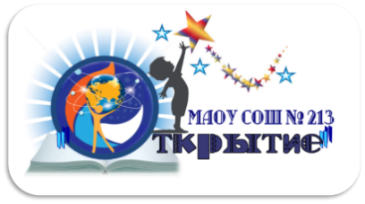 Казаковой Н. М.за 2018-2019 учебный годЦель:Создание целостной системы сопровождения, обеспечивающей оптимальные условия для обучения детей с особыми образовательными потребностями в соответствии с их возрастными и индивидуальными особенностями, уровнем актуального развития, состоянием физического и психического здоровья; оказание помощи обучающимся, имеющим нарушения в развитии устной и письменной речи.Задачи: Исправление нарушений в устной речи.  Пропедевтика нарушений в письме, в развитии письменной речи (предупреждающая логокоррекция).Исправление стойких нарушений в письме, в письменной речи.  Обследование учащихся и выявление среди них детей, нуждающихся в профилактической и коррекционно-речевой помощи.Изучение уровня речевого, познавательного, социально-личностного, физического развития и индивидуально-типологических особенностей детей, нуждающихся в логопедической поддержке, определение основных направлений и содержание работы с каждым из них.Систематическое проведение необходимой профилактической и коррекционно речевой работы с детьми в соответствии с их индивидуальными программами.Оценка результатов помощи детям и определение степени их речевой готовности к школьному обучению.Координация усилий педагогов и родителей, контроль за качеством проведения речевой работы с детьми.Организация коррекционной работы по оказанию логопедической помощи ребенку с ОВЗ. Определение направлений, методов и приемов логопедической работы по коррекции нарушений речевого развития.Направления коррекционной работы:  Развитие фонетико-фонематической стороны речи:а) коррекция звукопроизношения,б) совершенствование фонематического слуха,в) совершенствование навыков звукового анализа и синтеза слов. Развитие лексико-грамматической стороны речи:а) актуализация и расширение словаря, уточнение значений слов,б) работа над формированием грамматического строя речи (уточнение грамматического значения слова, формирование системы словоизменения и словообразования)Совершенствование навыков чтения. Развитие словесно-логического мышления, работа над пониманием текстов со скрытым смыслом. Совершенствование навыков письменной речи.Развитие связной речи.Учитель-логопед                                                Казакова Н.М.№ Направление деятельностиВремя проведенияОформление результатовI Диагностика Диагностика Диагностика 1 Обследование обучающихся 1 класса с целью выявления детей, нуждающихся в логопедической помощи. сентябрь Запись в журнале «Журнал обследования обучающихся»2 Динамическое наблюдение за детьми в процессе коррекционного обучения (анализ состояния письменной и устной речи учащихся логопедических групп). в течение учебного годаКопии проверочных работ, пометки в индивидуальных картах.3 Углубленное обследование устной и письменной речи обучающихся сентябрьОформление речевых карт.логопедических групп. Сбор медицинского и педагогического анамнеза, сведений о раннем развитии детей, имеющих нарушения речевого развития. Постановка заключения. 4 Ознакомление учителей начальных классов с результатами обследования через устную информацию. октябрьСправка об итогах логопедического обследования 5Углубленное обследование учащихся, представленных на ПМПК. сентябрь-декабрьЛогопедическое представление учащегося.6 Обследование обучающихся 3 А класса с целью выявления детей, нуждающихся в логопедической помощи.  ноябрь  Запись в журнале «Журнал обследования обучающихся.7Углубленное обследование устной и письменной речи обучающихся ОВЗ. Сбор медицинского и педагогического анамнеза. Постановка заключения.сентябрьОформление речевых карт.II Организационная работа Организационная работа Организационная работа 1 Планирование логопедической работы. до 05.10.18 План работы на учебный год2 Формирование логопедических групп с учётом речевой патологии и возраста (класса).  до 05.10.18 Список детей, зачисленных на логопедические занятия.3 Определение перспективного плана коррекционной работы с каждой группой учащихся. до 05.10.18 План работы.4 Составление расписания логопедических занятий. до 05.10.18 Расписание логопедических занятий.5 Ведение документации. в течениеучебного годаЗапись в журнале. 6Корректировка списков детей с ОВЗ, ознакомление с медицинскими документами. сентябрь-майСписок детей с ОВЗ III Коррекционно-развивающая работаКоррекционно-развивающая работаКоррекционно-развивающая работа1 Организация и проведение индивидуальных, подгрупповых и групповых занятий с обучающимися, имеющими нарушение речи. с 05.10.18Записи в журнале «Журнал учёта посещаемости логопедических занятий».2 На логопедических занятиях помимо работы над произношением звуков (постановка, закрепление и дифференциация звуков от схожих по артикуляции), осуществляется работа по развитию памяти, внимания, мышления, используя различные упражнения и игры. постоянно Диагностика внимания, памяти (совместно с психологом школы).3Проведение индивидуальных и групповых занятий по коррекции нарушений устной и письменной речи обучающихся с ОВЗ.с 05.10.18Записи в журнале «Журнал учёта посещаемости логопедических занятий».IV Консультативно – просветительская работа Консультативно – просветительская работа Консультативно – просветительская работа 1 Посещение уроков письма и чтения в 1 – х классах с целью соблюдения преемственности в организации коррекционно-развивающего процесса с обучающимися, имеющими речевые нарушения. в течениеучебного годаЗапись в журнале посещений уроков.2 Оказание консультативно методической помощи родителям (по возможности):-проведение систематических консультаций и индивидуальных бесед с родителями; -оказание помощи родителям в подборе речевого и наглядного материала для закрепления правильных произносительных навыков с детьми дома. в течениеучебного годаЗапись в тетради консультаций.3 Пропаганда логопедических знаний (участие в МО социально психологической службы школы, индивидуальные консультации учителей, родителей).в течениеучебного годаОформление логопедического уголка.4Консультация для родителей "Коррекционная работа с детьми с ОВЗ в домашних условиях"в течениеучебного годаЗапись в тетради консультаций.V Самообразование и методическая работа Самообразование и методическая работа Самообразование и методическая работа 1Участие в работе социально психологической службы школы, педагогических советах. по планушколыПодготовка информационных сообщений.2 Изучение специальной литературы по вопросам оказания помощи детям, имеющим речевые нарушения и работа с ОВЗ. в течение учебного года Разработка рекомендаций3 Приобретение, разработка, изготовление учебно-дидактических пособий по предупреждению и устранению нарушений устной и письменной речи обучающихся: - пополнение раздаточного материала новыми пособиями; - дальнейшее пополнение картотеки с заданиями по устранению различных нарушений устной и письменной речи, обогащению словарного запаса; - изготовление карточек с заданиями для родителей. в течениеучебного годаОформление паспорта кабинета. 4  Изучение специальной литературы по теме самообразования: «Инновационные технологии в преодолении ФФНР, ФНР». в течениеучебного годаРазработка рекомендаций для учителей. 